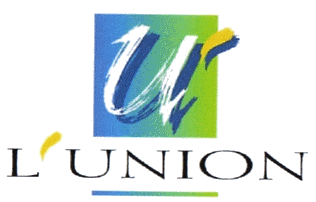 Comité Technique sur« L’alliance et la cohérence éducative »Compte rendu n°1 du mercredi 9 décembre 2015Etaient présents :Valérie Quoniam Dourel		Adjointe au Maire Enfance / JeunesseAudrey Chollet				Présidente de la section FCPE maternelleKaty Colder				Conseillère municipale déléguée Petite enfancePatrick Massé				Conseiller départemental Education NationaleCécile Maury Maison Neuve		Directrice école Montizalguier MaternelleGérard Aniorte				Président adjoint MJCLaure Canouet				Directrice ALAE Borde d’Olivier MaternelleAlexandra Koch				Directrice ALSH élémentaireFabien Mazières			Directeur MJCMarion Bouyssou			Directrice ALAE Belbèze élémentairePatricia Picou				Coordinatrice Enfance / JeunesseMatthieu Lô				Adjoint de coordination Enfance / JeunesseAccueil et présentation de l’ordre du jourPatricia Picou propose un tour de table de présentation.Ensuite, elle expose la méthode de travail à suivre: Les participants travailleront à partir d’axes dégagés dans le cadre du diagnostic du PEDT, élaboré par deux sociologues. Cette tâche sera faite dans la continuité des ateliers de concertation, engagés en parallèle à ce diagnostic.L'objectif étant de favoriser l'alliance éducative, la complémentarité et la cohérence de l'ensemble des co-éducateurs. Plan de travailMatthieu Lô soumet un plan  de travail  pour cette première soirée de concertation. Des groupes de travail seront constitués avec comme consignes, de traiter chacun un axe différent, à savoir :L’alliance et la cohérence éducativeLa place au repos / le temps libre / les moments calmesLes APC / NAP / articulation de la pause méridienneUn rapporteur devra lors de la restitution, rendre compte des idées retenues par son groupe à l’ensemble des participants.L'intérêt de ces groupes est de permettre aux co-éducateurs de faire connaissance, de confronter les approches et compétences et de répondre au décloisonnement préconisé par le PEDT. Celui-ci insiste sur le fait que pour créer un réseau et de la concertation, il est nécessaire de se découvrir et de s’ouvrir aux autres.Les groupes prévus ont dû être modifiés car certains acteurs étaient motivés par certains axes et pas d’autres. Cela n’a pas ralenti l’engouement et le besoin d’expression de chacun. Cet objectif sera atteint au fil de l’avancement de ce comité technique.Ces groupes se sont répartis dans les salles et ont échangé avec des consignes précises pendant 40 ‘.Compte rendu du travail de chaque groupe.Alliance et cohérence éducative : La définition de l'axe de travail proposée par le groupe est la suivante:  "Quels  sont les moyens mis en œuvre pour permettre l’épanouissement des enfants »Les points suivants ont été dégagés:Un besoin d'identification des différents acteurs, des publics et des acteurs entre acteurs. Le problème d’accessibilité au réseau éducatif. Les lieux sont trop éloignés les uns des autres et il n’y a pas de bus «interne».La nécessité de développer encore plus le lien entre les ALAE et les directions d’école; peut être en formalisant une rencontre mensuelle ?De nombreuses activités sont proposées pour toutes les tranches d’âges, le tissu associatif étant très riche. L’intergénérationnel peut être assuré. Des leviers doivent être actionnés : _  Une personne pourrait orienter les publics, notamment pour les 0 à 17 ans._  Création d'un annuaire d’activités spécifique à cette tranche d’âges ? _  Création d'une page internet ?_  Afin de favoriser cette alliance et cohérence éducative, les partenaires doivent travailler         ensemble, construire des projets en commun tout en y associant les publics._  Participer avec les enseignants au conseil de classe au niveau du collège comme le fait la MJC.Place au repos / temps libre / moment calme :La définition de l'axe de travail proposée par le groupe est la suivante:  «L’ensemble des temps de la journée de l’enfant en dehors du temps scolaire. Les loisirs, le repos, la famille… le loisir peut aussi être dans un cadre organisé et donc 'contraint' ». Les points suivants ont été dégagés:_  Penser à un temps de loisirs plus « oisif »._   On constate qu'au niveau des écoles élémentaires, les enfants manquent de temps de repos._  En termes de moyens, l’espace n’est pas suffisant car pour bien faire, il faudrait pouvoir isoler les      enfants ayant besoin de calme. Des tapis seraient aussi indispensables pour faire un travail de       relâchement et varier les propositions de retour au calme. _  Le manque de lieux dédiés est  attesté._  Il y a beaucoup de bruit, et les enfants sont nombreux par salle._  Il reste un gros travail à faire entre co-éducateurs sur l’articulation de la journée de l’enfant.  _  Il convient d'harmoniser les différents temps de repos des enfants._  Il serait opportun, sur le temps charnière de 13h35, de voir s'il est possible aux enfants,  de rentrer     plus tôt en classe pour lire tranquillement ou se poser avant le retour de leur enseignante comme       l’avait préconisé Mme Délvolvé. _  Il faudrait que les maternels puissent se "défouler" avant de rentrer en classe après la pause      méridienne._  La forte pression des parents (demandes consuméristes récurrentes) nuit au respect des rythmes     des enfants. Il faut se recentrer sur l’enfant et non répondre aux besoins des parents._  Il faut continuer à travailler les différents temps d’accueil et remettre les bons objectifs au bon     moment. Refaire le point par structure sur la place du temps libre.NB : Une question s'est posée quant à l'intérêt d'installer des  bancs dans les écoles. Cela pourrait inviter les enfants à se poser tranquillement pour discuter. Cependant, cela risque d'être accidentogène dans les  écoles maternelles.APC / NAP / Pause méridienne :Par rapport aux NAP, les retours qui sont fait par ce groupe remontent des conseils d’école. Les parents sont très exigeants, notamment du côté des élémentaires.Il faut continuellement leur expliquer pourquoi les Petites Sections ne font pas de NAP. Il serait utile de refaire une plaquette NAP expliquant la démarche d’expérimentation et l’importance du respect du rythme des enfants, notamment chez les plus petits.Peu d’association ont répondu à l’appel. Beaucoup étaient motivées mais le créneau n’est pas adapté et elles n’ont pas forcément le nombre de bénévole suffisant.Peut–être faudrait-il, en début d’année, faire passer aux associations touchant une aide de la mairie, un cahier des charges leur demandant une participation sur les temps de NAP ?Il manque d’espace, malgré le fait que des conventions pour le partage des lieux aient été mises en place. Le mauvais temps arrive et il y a beaucoup d’enfants sur ces temps de NAP. La mise en place a été progressive. La question du changement de soir pour les NAP est  souvent évoquée; même chose pour la périodicité du renouvellement.La pause méridienne de 2h est suffisante pour le bon déroulement des repas. Un self fluidifierait le passage des enfants. Il faudra aménager certains locaux pour lutter contre le bruit.Clôture et remerciements de Patricia Picou aux participants.Prochaine rencontre prévue le jeudi 4 février 2016, salle polyvalente – impasse du Pic du midi – 31240  L’Union à 17h30 – (Date susceptible de changer…)